Visit           Initial visit          Follow-up/subsequent visit Discipline   Physiotherapy     Osteopathy     Chiropractic     Exercise physiology     Podiatry     Acupuncture     Dietetics     Hand therapyClient detailsCurrent work status      Normal duties         Modified duties        Not working         Not applicableInjury details   Diagnosis and specific areas being treatedOutcomes   Standardised outcome measures Screening of psychosocial risk factors (barriers) to recovery(e.g. Ӧrebro short form – see notes page)Issues/risks identified that may impact recovery and return to work, if any  List barriers you’ve recognised and steps you’ve taken or will be taking to address Goals of your treatment   List current activity/functional limitations and related goals that your treatment will addressTreatment strategiesSelf-management strategies   Include an itemised list of all therapy support items you have provided to the client to assist with their rehabilitation needs.Proposed treatment plan 										    Anticipated discharge dateTreating practitioner detailsAcknowledgementI have discussed this treatment plan with my patient and I agree to discuss this plan with members of the TAC Clinical Panel as required. I understand that I can only bill the TAC for treatment that is directly related to my patient’s transport accident.PrivacyThe TAC will retain the information provided and may use or disclose it to make further inquiries to assist in the ongoing management of the claim or any claim for common law damages. The TAC may also be required by law to disclose this information. Without this information, the TAC may be unable to determine entitlements or assess whether the treatment is reasonable and may not be able to approve further benefits and treatment. If you require further information about our privacy policy, please call the TAC on 1300 654 329 or visit our website at tac.vic.gov.auClient nameClaim numberDate of accidentDate of birthOccupation /  /  /  / Outcome measureInitial scoreInitial scoreSubsequent scoreSubsequent scoreNext subsequent scoreNext subsequent scoreLatest scoreLatest scoreOutcome measureDateScoreDateScoreDateScoreDateScore /  /  /  /  /  /  /  /  /  /  /  /  /  /  /  / Psychosocial screening toolDateScoreActions taken /  / Current activity / functional limitationsShort-term activity goals (Include ADL and work/travel goals)Estimated date of achievement1.  /  / 2.  /  / 3.  /  / 4.  /  / Total no. of services over  weeks from  /  /  to  /  /  /  / Provider name, employer, address and phone  (Use practice stamp where possible)Treating practitioner’s signature  (Insert jpg/png of signature or print and sign by hand)Treating practitioner’s signature  (Insert jpg/png of signature or print and sign by hand)Treating practitioner’s signature  (Insert jpg/png of signature or print and sign by hand)Availability for discussionDate /  / 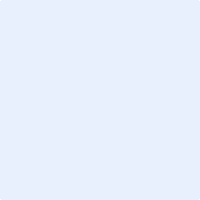 